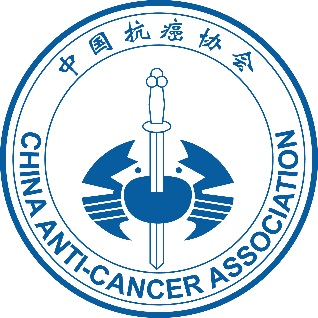 中国抗癌协会团体会员单位入会申请书申请单位名称______________________法人代表姓名______________________申 请 日 期 ______________________中国抗癌协会章程简介本会的性质：是由肿瘤科技工作者、热心于抗癌事业的各界人士、相关企事业单位和社会团体自愿结成的全国性、学术性、非营利性社会组织，是发展我国肿瘤防治事业的重要社会力量。本会的宗旨：认真履行为肿瘤科技工作者服务、为创新驱动发展服务、为提高全民科学素质和健康素质服务、为党和政府科学决策服务的职责定位，团结动员广大肿瘤科技工作者创新争先，促进肿瘤科技事业的繁荣和发展，促进抗癌知识和技术的普及和推广，促进肿瘤科技人才的成长和提高，推动开放型、枢纽型、平台型建设，成为党领导下团结联系肿瘤科技工作者的社会团体，为实现健康中国和中华民族伟大复兴的中国梦而努力奋斗！单位团体会员：凡热心于抗癌事业、具有法人资格的企事业单位和社会团体均可申请单位团体会员。其权利和义务如下：（一）权利1、推选代表参加中国抗癌协会全国会员代表大会，代表有选举权和被选举权；2、参加本会的活动；3、获得本会服务的优先权和优惠权；4、对本会工作的批评建议权和监督权；5、可要求本会给予技术咨询，在本会的支持和协助下举办学术活动。（二）义务1、遵守本会章程，执行本会决议；2、维护本会合法权益；3、完成本会交办的工作；4、按规定交纳会费；5、向本会反映情况，提供有关资料；6、参加本会组织的有关社会公益活动。中国抗癌协会制中国抗癌协会地址：天津市新技术产业园区兰苑路5号A座10层电话：022-23359958传真：022-23526512邮政编码：300384单位名称单位名称单位地址单位地址邮  编邮  编邮  编邮  编法人代表法人代表姓名性别性别性别出生年月出生年月出生年月法人代表法人代表职务职称职称职称党派党派法人代表法人代表手机邮箱邮箱邮箱联系人姓名联系人姓名手机邮箱邮箱邮箱邮箱医院概况简要介绍医院等级、肿瘤专科床位数、专业技术人员数简要介绍医院等级、肿瘤专科床位数、专业技术人员数简要介绍医院等级、肿瘤专科床位数、专业技术人员数简要介绍医院等级、肿瘤专科床位数、专业技术人员数简要介绍医院等级、肿瘤专科床位数、专业技术人员数简要介绍医院等级、肿瘤专科床位数、专业技术人员数简要介绍医院等级、肿瘤专科床位数、专业技术人员数简要介绍医院等级、肿瘤专科床位数、专业技术人员数简要介绍医院等级、肿瘤专科床位数、专业技术人员数简要介绍医院等级、肿瘤专科床位数、专业技术人员数简要介绍医院等级、肿瘤专科床位数、专业技术人员数简要介绍医院等级、肿瘤专科床位数、专业技术人员数简要介绍医院等级、肿瘤专科床位数、专业技术人员数简要介绍医院等级、肿瘤专科床位数、专业技术人员数简要介绍医院等级、肿瘤专科床位数、专业技术人员数医院概况会 费标准申请单位盖章及法人代表签字申请单位盖章及法人代表签字申请单位盖章及法人代表签字申请单位盖章及法人代表签字申请单位盖章及法人代表签字申请单位盖章及法人代表签字申请单位盖章及法人代表签字中国抗癌协会审批意见中国抗癌协会审批意见中国抗癌协会审批意见中国抗癌协会审批意见中国抗癌协会审批意见中国抗癌协会审批意见中国抗癌协会审批意见中国抗癌协会审批意见中国抗癌协会审批意见 签   章           年    月     日 签   章           年    月     日 签   章           年    月     日 签   章           年    月     日 签   章           年    月     日 签   章           年    月     日 签   章           年    月     日签   章  年    月     日签   章  年    月     日签   章  年    月     日签   章  年    月     日签   章  年    月     日签   章  年    月     日签   章  年    月     日签   章  年    月     日签   章  年    月     日